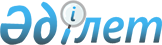 Об утверждении бюджета Кенащинского сельского округа Акжарского района на 2024-2026 годыРешение Акжарского районного маслихата Северо-Казахстанской области от 27 декабря 2023 года № 13-12
      Сноска. Вводится в действие с 01.01.2024 в соответствии с пунктом 7 настоящего решения.
      В соответствии со статьями 9-1, 75 Бюджетного кодекса Республики Казахстан, статьей 6 Закона Республики Казахстан "О местном государственном управлении и самоуправлении в Республике Казахстан" Акжарский районный маслихат Северо-Казахстанской области РЕШИЛ:
      1. Утвердить бюджет Кенащинского сельского округа Акжарского района на 2024-2026 годы согласно приложениям 1, 2 и 3 к настоящему решению соответственно, в том числе на 2024 год в следующих объемах:
      1) доходы – 57 533 тысяч тенге:
      налоговые поступления – 1 477 тысяч тенге;
      неналоговые поступления – 140 тенге;
      поступления от продажи основного капитала – 546 тысяч тенге;
      поступления трансфертов – 55 370 тысяч тенге; 
      2) затраты – 58 357 тысяч тенге;
      3) чистое бюджетное кредитование – 0 тенге, в том числе:
      бюджетные кредиты – 0 тенге;
      погашение бюджетных кредитов – 0 тенге;
      4) сальдо по операциям с финансовыми активами – 0 тенге:
      приобретение финансовых активов – 0 тенге;
      поступления от продажи финансовых активов государства – 0 тенге;
      5) дефицит (профицит) бюджета – -824 тысяч тенге;
      6) финансирование дефицита (использование профицита) бюджета – 824 тысяч тенге:
      поступление займов – 0 тенге;
      погашение займов – 0 тенге;
      используемые остатки бюджетных средств – 824 тысяч тенге.
      Сноска. Пункт 1 в редакции решения Акжарского районного маслихата Северо-Казахстанской области от 30.04.2024 № 18-5 (вводится в действие с 01.01.2024).


      2. Установить, что доходы бюджета сельского округа на 2024 год формируются в соответствии с Бюджетным Кодексом Республики Казахстан за счет следующих налоговых поступлений:
      1) индивидуальный подоходный налог по доходам, подлежащим обложению самостоятельно физическими лицами, у которых на территории села расположено заявленное при постановке на регистрационный учет в органе государственных доходов:
      место нахождения – для индивидуального предпринимателя, частного нотариуса, частного судебного исполнителя, адвоката, профессионального медиатора;
      место жительства – для остальных физических лиц;
      2) налог на имущество физических лиц по объектам обложения данным налогом, находящимся на территории сельского округа;
      3) земельный налог на земли населенных пунктов с физических и юридических лиц по земельным участкам, находящимся на территории села;
      3-1) единый земельный налог;
      4) налог на транспортные средства:
      с физических лиц, место жительства которых находится на территории села;
      с юридических лиц, место нахождения которых, указываемое в их учредительных документах, располагается на территории села;
      4-1) плата за пользование земельными участками;
      5) плата за размещение наружной (визуальной) рекламы:
      на открытом пространстве за пределами помещений в селе;
      в полосе отвода автомобильных дорог общего пользования, проходящих через территории сельского округа;
      на открытом пространстве за пределами помещений вне населенных пунктов и вне полосы отвода автомобильных дорог общего пользования.
      3. Установить, что доходы бюджета сельского округа на 2024 год формируются за счет следующих неналоговых поступлений:
      1) штрафы, налагаемые акимами сельских округов за административные правонарушения;
      2) добровольные сборы физических и юридических лиц;
      3) доходы от коммунальной собственности сельского округа (коммунальной собственности местного самоуправления):
      поступления части чистого дохода коммунальных государственных предприятий, созданных по решению аппарата акима сельского округа;
      доходы на доли участия в юридических лицах, находящиеся в коммунальной собственности сельского округа (коммунальной собственности местного самоуправления);
      доходы от аренды имущества коммунальной собственности сельского округа (коммунальной собственности местного самоуправления);
      другие доходы от коммунальной собственности сельского округа (коммунальной собственности местного самоуправления);
      4) другие неналоговые поступления в бюджет сельского округа.
      4. Поступлениями в бюджет сельского округа от продажи основного капитала являются:
      1) деньги от продажи государственного имущества, закрепленного за государственными учреждениями, финансируемыми из бюджета сельского округа;
      2) поступления от продажи земельных участков, за исключением поступлений от продажи земельных участков сельскохозяйственного назначения;
      3) плата за продажу права аренды земельных участков.
      5. Поступлениями трансфертов в бюджет сельского округа являются трансферты из районного бюджета.
      6. Учесть, что в бюджете сельского округа на 2024 год предусмотрен объем субвенции, передаваемой из районного бюджета в бюджет округа в сумме 55 179 тысяч тенге.
      6-1. Предусмотреть расходы бюджета сельского округа за счет свободных остатков бюджетных средств, сложившихся на начало финансового года согласно приложению 2 к настоящему решению.
      Распределение сумм свободных остатков бюджетных средств, сложившихся на начало финансового года определяется решением акима Кенащинского сельского округа Акжарского района Северо-Казахстанской области "О реализации решения Акжарского районного маслихата "Об утверждении бюджета Кенащинского сельского округа Акжарского района на 2024-2026 годы.
      Сноска. Решение дополнено пунктом 6-1 в соответствии с решением Акжарского районного маслихата Северо-Казахстанской области от 30.04.2024 № 18-5 (вводится в действие с 01.01.2024).


      7. Настоящее решение вводится в действие с 1 января 2024 года. Бюджет Кенащинского сельского округа Акжарского района на 2024 год
      Сноска. Приложение 1 в редакции решения Акжарского районного маслихата Северо-Казахстанской области от 30.04.2024 № 18-5 (вводится в действие с 01.01.2024). Бюджет Кенащинского сельского округа Акжарского района на 2025 год Бюджет Кенащинского сельского округа Акжарского района на 2026 год Распределение расходов за счет свободных остатков бюджетных средств, сложившихся на 1 января 2024 финансового года
      Сноска. Решение дополнено приложением 4 в соответствии с решением Акжарского районного маслихата Северо-Казахстанской области от 30.04.2024 № 18-5 (вводится в действие с 01.01.2024).
					© 2012. РГП на ПХВ «Институт законодательства и правовой информации Республики Казахстан» Министерства юстиции Республики Казахстан
				
      Председатель Акжарского районного маслихата 

М. Жусупбеков
Приложение 1к решению Акжарскогорайонного маслихатаСеверо-Казахстанской областиот 27 декабря 2023 года № 13-12
Категория
Класс
Класс
Подкласс
Подкласс
Наименование
Наименование
Сумма тысяч тенге
Сумма тысяч тенге
1) Доходы
1) Доходы
57 533
57 533
1
Налоговые поступления
Налоговые поступления
1 477
1 477
01
01
Подоходный налог
Подоходный налог
21
21
2
2
Индивидуальный подоходный налог
Индивидуальный подоходный налог
21
21
04
04
Налоги на собственность
Налоги на собственность
1 456
1 456
1
1
Hалоги на имущество
Hалоги на имущество
45
45
3
3
Земельный налог
Земельный налог
8
8
4
4
Налог на транспортные средства 
Налог на транспортные средства 
603
603
5
5
Единый земельный налог
Единый земельный налог
800
800
2
Неналоговые поступления
Неналоговые поступления
140
140
01
01
Доходы от государственной собственности
Доходы от государственной собственности
140
140
5
5
Доходы от аренды имущества, находящегося в коммунальной собственности
Доходы от аренды имущества, находящегося в коммунальной собственности
140
140
3
Поступления от продажи основного капитала
Поступления от продажи основного капитала
546
546
03
03
Продажа земли и нематериальных активов
Продажа земли и нематериальных активов
546
546
1
1
Продажа земли
Продажа земли
546
546
4
Поступления трансфертов
Поступления трансфертов
55 370
55 370
02
02
Трансферты из вышестоящих органов государственного управления
Трансферты из вышестоящих органов государственного управления
55 370
55 370
3
3
Трансферты из районного (города областного значения) бюджета
Трансферты из районного (города областного значения) бюджета
55 370
55 370
Функциональная группа
Функциональная группа
Функциональная группа
Функциональная группа
Функциональная группа
Функциональная группа
Наименование
Наименование
Сумма тысяч тенге 
Администратор бюджетной программы
Администратор бюджетной программы
Администратор бюджетной программы
Администратор бюджетной программы
Наименование
Наименование
Сумма тысяч тенге 
Программа
Программа
Наименование
Наименование
Сумма тысяч тенге 
Наименование
Наименование
Сумма тысяч тенге 
2) Затраты
2) Затраты
58 357
01
01
Государственные услуги общего характера
Государственные услуги общего характера
38 082
124
124
Аппарат акима города районного значения, села, поселка, сельского округа
Аппарат акима города районного значения, села, поселка, сельского округа
38 082
001
001
Услуги по обеспечению деятельности акима города районного значения, села, поселка, сельского округа
Услуги по обеспечению деятельности акима города районного значения, села, поселка, сельского округа
37 832
022
022
Капитальные расходы государственного органа
Капитальные расходы государственного органа
250
07
07
Жилищно-коммунальное хозяйство
Жилищно-коммунальное хозяйство
1 542
124
124
Аппарат акима города районного значения, села, поселка, сельского округа
Аппарат акима города районного значения, села, поселка, сельского округа
1 542
014
014
Организация водоснабжения населенных пунктов
Организация водоснабжения населенных пунктов
155
008
008
Освещение улиц населенных пунктов
Освещение улиц населенных пунктов
1 387
08
08
Культура, спорт, туризм и информационное пространство
Культура, спорт, туризм и информационное пространство
18 733
006
006
Поддержка культурно-досуговой работы на местном уровне
Поддержка культурно-досуговой работы на местном уровне
18 733
3) Чистое бюджетное кредитование
3) Чистое бюджетное кредитование
0
4) Сальдо по операциям с финансовыми активами
4) Сальдо по операциям с финансовыми активами
0
Приобретение финансовых активов
Приобретение финансовых активов
0
Поступление от продажи финансовых активов государства
Поступление от продажи финансовых активов государства
0
5) Дефицит (Профицит) бюджета
5) Дефицит (Профицит) бюджета
-824
6) Финансирование дефицита (использование профицита) бюджета
6) Финансирование дефицита (использование профицита) бюджета
824
Категория
Категория
Класс
Класс
Подкласс
Подкласс
Наименование
Наименование
Сумма тысяч тенге
8
8
Используемые остатки бюджетных средств
Используемые остатки бюджетных средств
824
01
01
Остатки бюджетных средств
Остатки бюджетных средств
824
1
1
Свободные остатки бюджетных средств
Свободные остатки бюджетных средств
824Приложение 2к решению Акжарскогорайонного маслихатаСеверо-Казахстанской областиот 27 декабря 2023 года № 13-12
Категория
Класс
Подкласс
Наименование
Сумма тысяч тенге
I. Доходы
61 944
1
Налоговые поступления
2 051
01
Подоходный налог
19
2
Индивидуальный подоходный налог 
19
04
Налоги на собственность
2 032
1
Hалоги на имущество
43
3
Земельный налог
8
4
Hалог на транспортные средства
515
5
Единый земельный налог
1 466
2
Неналоговые поступления
151
01
Доходы от государственной собственности
151
5
Доходы от аренды имущества, находящегося в государственной собственности
151
3
Поступления от продажи основного капитала
591
03
Продажа земли и нематериальных активов
591
1
Продажа земли
591
4
Поступления трансфертов
59 151
02
Трансферты из вышестоящих органов государственного управления
59 151
3
Трансферты из районного (города областного значения) бюджета
59 151
Наименование
Наименование
Наименование
Наименование
Сумма
тысяч тенге
Функциональная группа
Функциональная группа
Функциональная группа
Функциональная группа
Сумма
тысяч тенге
Администратор бюджетной программы
Администратор бюджетной программы
Администратор бюджетной программы
Сумма
тысяч тенге
Программа
Программа
Сумма
тысяч тенге
II. Затраты
61 944
01
Государственные услуги общего характера
38 092
124
Аппарат акима города районного значения, села, поселка, сельского округа
38 092
001
Услуги по обеспечению деятельности акима района в городе, города районного значения, поселка, села, сельского округа
38 092
07
Жилищно-коммунальное хозяйство
1 665
124
Аппарат акима города районного значения, села, поселка, сельского округа
1 498
008
Освещение улиц в населенных пунктах
1 498
124
Аппарат акима города районного значения, села, поселка, сельского округа
167
014
Организация водоснабжения населенных пунктов
167
08
Культура, спорт, туризм и информационное пространство
22 187
124
Аппарат акима города районного значения, села, поселка, сельского округа
22 187
006
Поддержка культурно-досуговой работы на местном уровне
22 187
III. Чистое бюджетное кредитование
0
IV. Сальдо по операциям с финансовыми активами
0
Приобретение финансовых активов
0
Поступление от продажи финансовых активов государства 
0
V. Дефицит (Профицит) бюджета
0
VI. Финансирование дефицита (использование профицита ) бюджета 
0
8
Используемые остатки бюджетных средств
0
01
Остатки бюджетных средств
0
1
Свободные остатки бюджетных средств
0Приложение 3к решению Акжарскогорайонного маслихатаСеверо-Казахстанской областиот 27 декабря 2023 года № 13-12
Категория
Класс
Подкласс
Наименование
Сумма тысяч тенге
I. Доходы
65 868
1
Налоговые поступления
2 215
01
Подоходный налог
20
2
Индивидуальный подоходный налог 
20
04
Налоги на собственность
2 195
1
Hалоги на имущество
46
3
Земельный налог
9
4
Hалог на транспортные средства
556
5
Единый земельный налог
1 584
2
Неналоговые поступления
163
01
Доходы от государственной собственности
163
5
Доходы от аренды имущества, находящегося в государственной собственности
163
3
Поступления от продажи основного капитала
591
03
Продажа земли и нематериальных активов
591
1
Продажа земли
591
4
Поступления трансфертов
62 899
02
Трансферты из вышестоящих органов государственного управления
62 899
3
Трансферты из районного (города областного значения) бюджета
62 899
Наименование
Наименование
Наименование
Наименование
Сумма
тысяч тенге
Функциональная группа
Функциональная группа
Функциональная группа
Функциональная группа
Сумма
тысяч тенге
Администратор бюджетной программы
Администратор бюджетной программы
Администратор бюджетной программы
Сумма
тысяч тенге
Программа
Программа
Сумма
тысяч тенге
II. Затраты
65 868
01
Государственные услуги общего характера
41 625
124
Аппарат акима города районного значения, села, поселка, сельского округа
41 625
001
Услуги по обеспечению деятельности акима района в городе, города районного значения, поселка, села, сельского округа
41 625
07
Жилищно-коммунальное хозяйство
1 798
124
Аппарат акима города районного значения, села, поселка, сельского округа
1 618
008
Освещение улиц в населенных пунктах
1 618
124
Аппарат акима города районного значения, села, поселка, сельского округа
180
014
Организация водоснабжения населенных пунктов
180
08
Культура, спорт, туризм и информационное пространство
22 445
124
Аппарат акима города районного значения, села, поселка, сельского округа
22 445
006
Поддержка культурно-досуговой работы на местном уровне
22 445
III. Чистое бюджетное кредитование
0
IV. Сальдо по операциям с финансовыми активами
0
Приобретение финансовых активов
0
Поступление от продажи финансовых активов государства 
0
V. Дефицит (Профицит) бюджета
0
VI. Финансирование дефицита (использование профицита ) бюджета 
0
8
Используемые остатки бюджетных средств
0
01
Остатки бюджетных средств
0
1
Свободные остатки бюджетных средств
0Приложение 4 к решениюАкжарского районного маслихатаСеверо-Казахстанской областиот 27 декабря 2023 года № 13-12
Категория
Класс
Подкласс
Наименование
Сумма тысяч тенге
8
Используемые остатки бюджетных средств
824
01
Остатки бюджетных средств
824
1
Свободные остатки бюджетных средств
824
2) Затраты
824
01
Государственные услуги общего характера
824
124
Аппарат акима города районного значения, села, поселка, сельского округа
824
001
Услуги по обеспечению деятельности акима города районного значения, села, поселка, сельского округа
824